Пояснительная запискаСегодня перед современной школой стоят задачи научить детей учиться, научить их думать, ставить цели и грамотно действовать в выбранном направлении. При этом получение знаний становится не самоцелью, а средством достижения поставленной цели.В связи с этим традиционные подходы в образовании, направленные на усвоение учащимися в школе определенной суммы знаний и умений, теряют свое значение. На первый план выходят инновационные личностно-ориентированные методы и технологии обучения и воспитания.В указе президента РФ В.В. Путина «О национальных целях и стратегических задачах развития РФ» предусмотрена разработка приоритетных национальных проектов по 12 основным направлениям, одним из которых является создание условий для развития наставничества.В такой ситуации выбора актуализируются навыки проектной и исследовательской деятельности обучающихся, и становится значимой позиция   учителя-наставника, который призван сопровождать индивидуальную образовательную программу обучающегося и способствовать его развитию. Главная задача учителя-наставника состоит в передаче способов работы, а не конкретных знаний, то есть акцент делается не на преподавание, а на учение.Наставничество – процесс передачи опыта и знаний от старших к младшим членам общества; форма взаимоотношений между учителем и учеником. Наставничество в широком смысле присуще всем формам обучения и системам образования.Очень часто мы слышим от учащихся слова «А почему?». Наблюдаем пассивность, скрытость, не знание «что я хочу», не умение выступать на большой аудитории и многое другое. Иногда, к сожалению, по непонятным причинам, учащийся может оказаться в ситуации непонимания со стороны учителя, отсутствие контакта не только со сверстниками, но и с теми, кто дает знания. Порой мы забываем, что не просто обучаем, а воспитываем. Мы требуем чего-то, но не видим, что учащийся не может понять зачем и для чего ему это необходимо.Именно поэтому, при реализации программы взаимодействие наставника и наставляемого ведётся не только в рамках урочной, но и во внеурочной деятельности: консультации по предметам, кружковая работа отработка умений и навыков, устранение пробелов в знаниях обучающегося, беседы, знакомство с дополнительной литературой, с ресурсами Интернета по определённым темам, подготовка к конкурсам и олимпиадам, участие в конкурсах и олимпиадах, проектная деятельность, классные часы, внеурочная работа, подготовка к школьным и муниципальным мероприятиям, совместные походы на спортивные и культурные мероприятия путем вовлечения в детские общественные организации. В качестве наставника как классный руководитель, работаю в тесном контакте с учителями-предметниками, психологом, социальным педагогом, заместителем директора по воспитательной работе.В своей педагогической деятельности реализую стандартную позиционную модель наставничества «учитель-ученик». Педагог транслирует знания, ученик их усваивает; всё это происходит в рамках отработанной классно-урочной и внеурочной деятельности.1. Общие сведенияПерсонализированная программа наставничества (далее - Программа) разработана для максимально полного раскрытия потенциала личности наставляемого, необходимое для успешной личной и профессиональной самореализации, создание условий для формирования эффективной системы поддержки, самоопределения и профессиональной ориентации обучающихся. является раскрытие потенциала каждого наставляемого, формирование жизненных ориентиров у обучающихся, адаптация в новом учебном коллективе, повышение мотивации к учебе и улучшение образовательных результатов, создание условий для осознанного выбора оптимальной образовательной траектории, формирование ценностей и активной гражданской позиции наставляемого; развитие гибких навыков, лидерских качеств, метакомпетенций; создание условий для осознанного выбора профессии и формирование потенциала для построения успешной карьеры; разносторонняя поддержка обучающегося с особыми образовательными или социальными потребностями либо временная помощь в адаптации к новым условиям обучения, а также оказание помощи педагогическим работникам (далее — педагоги) ОО в их профессиональном становлении, приобретении профессиональных компетенций, необходимых для выполнения должностных обязанностей в рамках развития детских общественных объединенийЦелью программы является развитие у учащихся в МБОУ  шк. с. Чернышевка интереса и возможностей в самореализации в течение года путем вовлечения в деятельность детских общественных объединений, чтобы раскрывать потенциал каждого наставляемогоОсновные задачи Программы:Задачи: раскрывать потенциал каждого наставляемого, формировать жизненные ориентиры уобучающихся,  повышать мотивацию к учебе и улучшению образовательных результатов, формировать ценности и активную гражданскую позицию наставляемого; развивать гибкие навыки, лидерские качества, метакомпетенции; создавать условия для осознанного выбора профессии и формировать потенциал дляпостроения успешной карьеры; разносторонне поддерживать обучающегося с особыми образовательными илисоциальными потребностями либо временная помощь в адаптации к новым условиямобученияОжидаемые результаты:Результатом правильной организации работы наставников будет высокий уровень включенности наставляемых во все социальные, культурные и образовательные процессы МБОУ школа с. Чернышевка, что окажет несомненное положительное влияние на эмоциональный фон в коллективе, общий статус школы, лояльность учеников и будущих выпускников к школе. Обучающиеся – наставляемые подросткового возраста получат необходимый стимул к образовательному, культурному, интеллектуальному, физическому совершенствованию, самореализации, а также развитию необходимых компетенций.Среди оцениваемых результатов:● повышение успеваемости и улучшение психоэмоционального фона внутри класса и школы;● рост интереса к обучению, осознание его практической значимости, связи с реальной жизнью, что влечет за собой снижение уровня стресса или апатии;● количественный и качественный рост успешно реализованных образовательных итворческих проектов;● численный рост посещаемости творческих кружков, объединений, спортивныхсекций;● рост вовлеченности обучающихся в жизнь школы;● рост подготовленности обучающихся к жизни, которая ждет их после окончанияобучения;● снижение числа обучающихся, состоящих на учете в полиции;● обучающиеся преодолеют вынужденную замкнутость образовательного процесса и получат представление о реальном мире, своих перспективах и способах действия;● снижение числа жалоб от родителей и педагогов, связанных с социальнойнезащищенностью и конфликтами внутри коллектива обучающихся.Научаться работать в команде, станут активными учащимися.Этапы реализации.Срок реализации программы    Данная программа наставничества   МБОУ школа с. Чернышевка рассчитана на 1 год.Применяемые формы наставничества и технологии    Организация работы по данной форме в каждой наставнической паре или группе предполагает решение индивидуальных, конкретных задач и потребностей наставляемого, исходя из ресурсов наставника, определенных в ходе предварительного анализа. А также, исходя из запросов наставляемых. Мероприятия Механизм реализации программы1.Ученическое самоуправлениеСоздание ученического самоуправления «Аурика».Разработать программу совместно с активом.Выбрать состав ученического самоуправление путем выборов.Сентябрь 2023 г.2.Участие во Всероссийском конкурсе РСМ «Ученическое самоуправление»Вовлечь учащихся в активную деятельность путём участия в конкурсе РСМ «Ученическое самоуправление».В результате участия актив разработает «Проектную инициативу», которую будут реализовывать совместно с учащимися школы. Главная задача вовлечь в инициативу максимальное число родителей и учащихсяОктябрь 2023 г.3.Отбор наставниковПроводится отбор наставников из числа активных и опытных педагогов и активистов. Анкетирование. Использование базы наставников. Обучение наставников. Обучение проводится куратором программы наставничества при необходимости. Проводится отбор учащихся, имеющих проблемы с учебой, не мотивированных, не умеющих строить свою образовательную траекторию. Либо – учащиеся, с особыми образовательными потребности, не имеющими возможности реализовать себя в рамках школьной программы. Анкетирование. Листы опроса. Использование базы наставляемых. Формирование пар, групп. Личные встречи или групповая работа в формате «быстрых встреч».Сентябрь-октябрь. Весь период4.Повышение образовательных результатов у наставляемых.Определение образовательной траектории. Рефлексия реализации формы наставничества. Анализ эффективности реализации программы. Наставник получает уважаемый и заслуженный статус. Поощрение наставляемого на ученической конференции. Выявление лидеров из учащихся, вовлечение в деятельность при помощи собственного примера. Развитие потенциала в детских общественных объединениях. Развитие ученического самоуправления, актива школы для выявления потребностей у учащихся.Весь период5.Раскрытие потенциала наставляемогоСоздание актива Первых. Вовлечение в участие на собственном примере. Создание группы для общения и эмоциональной поддержки.Проведение линеек активом школы на которых объявляют слова благодарности за участие в тех или иных мероприятиях.Разработка поощрительной системы «Самый-самый», «Твой первый шаг»…Разработка мероприятий совместно с активом (по потребностям учащихся)Задействовать учащихся на переменах в соответствии с календарем дат.На собственном примере вовлечь в волонтерскую деятельность.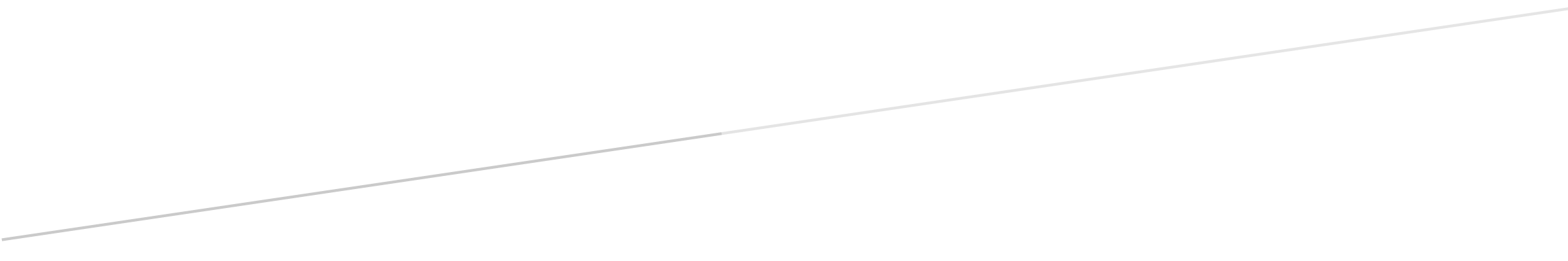 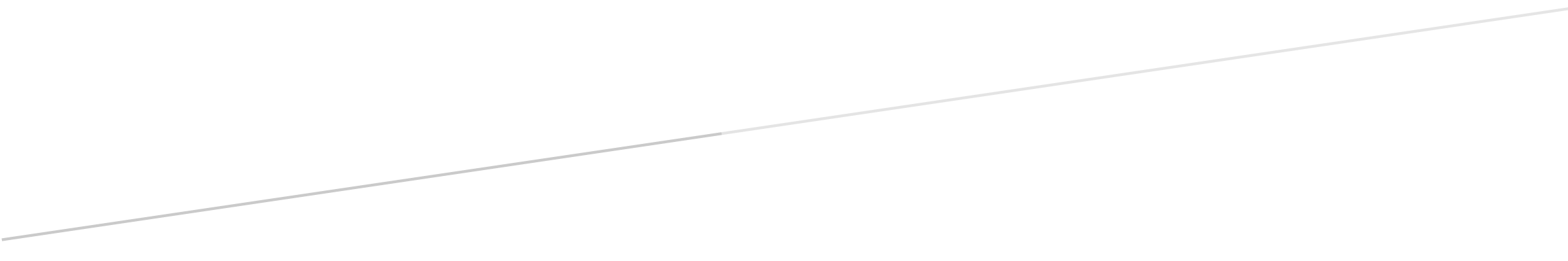 